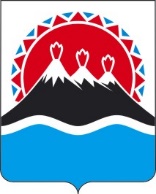 МИНИСТЕРСТВО ЖИЛИЩНО-КОММУНАЛЬНОГОХОЗЯЙСТВА И ЭНЕРГЕТИКИКАМЧАТСКОГО КРАЯПРИКАЗг. Петропавловск-КамчатскийПРИКАЗЫВАЮ:1.	Внести в приложение к приказу Министерства жилищно-коммунального хозяйства и энергетики Камчатского края от 16.11.2015 № 556 «Об утверждении нормативов расхода тепловой энергии, используемой на подогрев холодной воды для предоставления коммунальной услуги по горячему водоснабжению в муниципальных образованиях, расположенных в границах Усть-Камчатского муниципального района Камчатского края», изменение, изложив его в редакции согласно приложению к настоящему приказу.2.	Настоящий приказ вступает в силу после дня его официального опубликования и распространяется на правоотношения, возникшие с 1 сентября 2022 года.Приложение к приказу Министерства жилищно-коммунального хозяйстваи энергетики Камчатского края от [Дата регистрации] № [Номер документа]«Приложение к Приказу Министерстважилищно-коммунального хозяйства иэнергетики Камчатского краяот 16 ноября 2015 г. № 556».[Дата регистрации]№[Номер документа]О внесении изменения в приложение к приказу Министерства жилищно-коммунального хозяйства и энергетики Камчатского края от 16.11.2015 № 556 «Об утверждении нормативов расхода тепловой энергии, используемой на подогрев холодной воды для предоставления коммунальной услуги по горячему водоснабжению в муниципальных образованиях, расположенных в границах Усть-Камчатского муниципального района Камчатского края»Министр[горизонтальный штамп подписи 1]А.А. ПитиримовНаселенный пунктНорматив расхода тепловой энергии используемой на подогрев холодной воды в целях предоставления коммунальной услуги по горячему водоснабжению, Гкал на 1 куб.мНорматив расхода тепловой энергии используемой на подогрев холодной воды в целях предоставления коммунальной услуги по горячему водоснабжению, Гкал на 1 куб.мНорматив расхода тепловой энергии используемой на подогрев холодной воды в целях предоставления коммунальной услуги по горячему водоснабжению, Гкал на 1 куб.мНорматив расхода тепловой энергии используемой на подогрев холодной воды в целях предоставления коммунальной услуги по горячему водоснабжению, Гкал на 1 куб.мНорматив расхода тепловой энергии используемой на подогрев холодной воды в целях предоставления коммунальной услуги по горячему водоснабжению, Гкал на 1 куб.мНорматив расхода тепловой энергии используемой на подогрев холодной воды в целях предоставления коммунальной услуги по горячему водоснабжению, Гкал на 1 куб.мНорматив расхода тепловой энергии используемой на подогрев холодной воды в целях предоставления коммунальной услуги по горячему водоснабжению, Гкал на 1 куб.мНорматив расхода тепловой энергии используемой на подогрев холодной воды в целях предоставления коммунальной услуги по горячему водоснабжению, Гкал на 1 куб.мНаселенный пунктоткрытая сеть горячего водоснабженияоткрытая сеть горячего водоснабженияоткрытая сеть горячего водоснабженияоткрытая сеть горячего водоснабжениязакрытая сеть горячего водоснабжениязакрытая сеть горячего водоснабжениязакрытая сеть горячего водоснабжениязакрытая сеть горячего водоснабженияНаселенный пунктс изолированными стоякамис изолированными стоякамис неизолированными стоякамис неизолированными стоякамис изолированными стоякамис изолированными стоякамис неизолированными стоякамис неизолированными стоякамиНаселенный пунктс полотенце-сушителямибез полотенце-сушителейс полотенце-сушителямибез полотенце-сушителейс полотенце-сушителямибез полотенце-сушителейс полотенце-сушителямибез полотенце-сушителейУсть-Камчатский муниципальный районУсть-Камчатский муниципальный районУсть-Камчатский муниципальный районУсть-Камчатский муниципальный районУсть-Камчатский муниципальный районУсть-Камчатский муниципальный районУсть-Камчатский муниципальный районУсть-Камчатский муниципальный районУсть-Камчатский муниципальный районКлючевское сельское поселение:АО "Камчатэнергосервис"0,0536―0,05360,0536――――Усть-Камчатское сельское поселениеООО "Интеко"―――0,0489―――0,0619ООО "Гермес"―――0,0489――――ООО "Строй-Альянс"―――0,0489――――ООО "Норд Фиш"―――0,0489――――АО "Корякэнерго"―――0,0496―0,05950,07030,0649Козыревское сельское поселение――――――――МУП "Тепловодхоз"―――0,0540――――